Муниципальное бюджетное дошкольное образовательное учреждение – детский сад «Березка» пос. Новый Тукаевского муниципального района РТНепосредственно – образовательная деятельностьпо художественному творчеству (нетрадиционная форма рисования)в старшей группе для воспитателей на тему:«Зима недаром злиться …»       Воспитатель: Хатыпова Лейсан Касымовна                                                                                  05.02.2013п. НовыйЗадачи:Воспитывать любовь к природе, интерес к занятию, продолжать учить работать коллективно.Способствовать развитию мышления, познавательного интереса, воображения, закрепить знания о многочисленных видах нетрадиционного рисования, развивать творчество.Учить их задумывать содержание своей работы, учить радоваться красивым и разнообразным рисункам, рассказывать о том, что в них больше всего понравилось.Предварительная работа:Наблюдение с детьми во время прогулки на участке, (какие преобладают оттенки (краски) используемые для зимнего времени года: белый, голубой, серый – отметить, что это холодные оттенки). Уточнили, что природа тоже не яркая, деревья и кусты стоят темные, без листвы,  когда начинает, оживать природа.Виды детской деятельности:Подвижная игра «Утро - ночь», коммуникативная, продуктивная, познавательно-исследовательская, музыкально-художественная. Планируемые результаты:Активное и доброжелательное взаимодействие детей с педагогом и сверстниками во время игры; поддерживание беседы, высказывание своей точки зрения, интерес к изобразительной детской деятельности (рисование с использованием различных приспособлений).Содержание организованной деятельности детей:Музыкальное сопровождение: музыка весны  из альбома «Времена года».Материал и оборудование:белые, голубые, желтые листы бумаги – формат А4гуашь, акварель, непроливайки, бумажные салфетки.атрибутика - «цветик - семицветик»нитки, зубные щетки, ватные палочки, восковые мелки, губки, трубочки, оттиск из картофеля.цветные иллюстрации весны.Содержание организованной деятельности детей:1. Организационный момент.Во время прогулки дети находят красивый конверт(на конверте указан  адрес  детского сада «Березка»). - Дети, как вы думаете, кто мог принести это письмо? (Птицы, звери)(дети возвращаются, в группу обсуждают, почему не мог его принести почтальон).2. Коммуникативная деятельность.В конверте письмо.- Дети, какие это фигуры? (треугольники)- Сколько их? (восемь)- Чтобы получить из частей целое, что нужно сделать? (сложить)(Дети складывают картинку,  из которой видно, что это письмо от Весны и она просит о помощи, обращаясь к детям).- Злая вьюга украла у Весны кисти для рисования, а краски оставила. Теперь Весна не знает, как ей без кисточек раскрасить все вокруг в яркие  цвета. - Ребята, а какие  признаки у весны? (природа оживает, появляются почки, ярко светит солнце)- Кто может рассказать или прочитать стихотворение о весне? (рассказывают, читают стихи)3. Игровая деятельность «Утро - ночь».Ход игры:Дети разбиваются на две команды. Дети команда «Утро» имитируют действия, которые выполняются, утренний отрезок времени.  Дети команды «Ночь» наблюдали и отгадывали; по команде «Ночь» - дети данной команды выполняли действия, имитирующие действия вечерний отрезок времени. 4. Продуктивная деятельность (рисование): - Дети, а вы бы хотели помочь Весне? (да) - А как?  (кисточек ведь нет) - Ребята, а ведь мы умеем рисовать без кисточек. (перечисляем способы нетрадиционных техник рисования) - Кто, каким способом будет рисовать, поможет «Цветик – семицветик»(атрибутика - цветик – семицветик) (схема №1)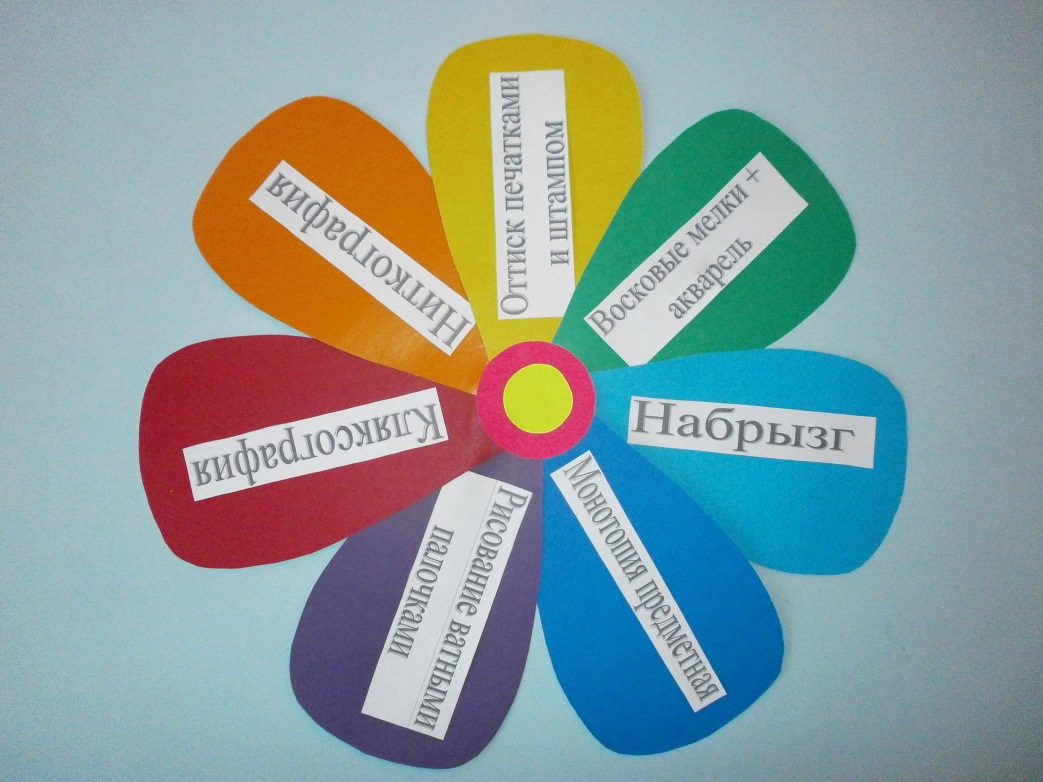 Дети подходят к  цветику - семицветику и выбирают лепесток, на котором изображен символ соответствующий определенному виду нетрадиционной техники рисования. Дети начинают рисовать.Входе рисования  звучит музыкальное произведение из альбома «Времена года».5. Рефлексия: В ходе образовательной деятельности, дети активно и с интересом умели слышать и слушать друг друга и воспитателя, умело строили диалог, высказывали свою точку зрения, закрепили и обобщали все знания о видах нетрадиционных техниках рисования.Анализ:У детей был интерес к непосредственно образовательной деятельности, но технические навыки на не достаточном уровне. Дети предпочитают рисовать карандашами и красками.При проведении исследовательской работы были использованы следующие методы: наблюдение, эксперимент, диагностика, анализ продуктов деятельности.Целью исследовательской работы является выявление и развитие творческих способностей у детей старшей группы, путем проведения занимательных нод рисованием красками.Задачами исследовательской работы является: - проведение исследовательской работы по выявлению художественных способностей детей в старшем дошкольном возрасте в технике живописи;- разработка путей развития творческих способностей в области рисования живописными материалами;- апробирование инновационных техник в живописи для развития художественных способностей старшего дошкольного возраста.Были подобраны критерии оценивания уровней развития художественно-творческих способностей в области рисования красками. Основными направлениями изучения художественно-творческих способностей данной работы являются:1) способность создания художественного образа на основе привлечения накопленного сенсорного опыта и преобразование его при помощи воображения;2) способность к цветовосприятию окружающего мира, отражение с помощью цветовых образов, впечатлений;3) способность рационально применять различные техники и рисовать живописными материалами, используя цвет.Приоритетным направлением в диагностике развития способностей в живописи стала способность создания художественного образа с помощью цвета и применения различных техник живописи.Для проведения исследовательской работы была проведена диагностика по выявлению развития творческих способностей старших дошкольников Выводы:Из проведенного эксперимента видно, что увлеченность темой и техникой у детей развита на среднем уровне, способность создавать художественный образ почти у всех присутствует, так же как и знание основ цветоведения; способность к цветовосприятию и рациональному применению техник у детей развита на среднем уровне, за исключением некоторых, таких как Айдар, Дамир, Диляра, Рената, у которых наиболее высокий уровень развития всех выше перечисленных способностей. Все задачи, которые были поставлены в начале исследовательской работы, были выполнены. Был проведен анализ специальной и научной литературы по проблеме изучения ранней диагностики художественных способностей детей в старшем дошкольном возрасте. Проведена исследовательская работа по выявлению художественных способностей детей в технике живописи. Были разработаны пути развития творческих способностей в области рисования живописными материалами. Апробированы инновационные техники в живописи для развития художественных способностей детей старшего дошкольного возраста.Проведенные нод показали, что у детей разный уровень владения техникой, способностью создавать художественный образ, знаний основ цветоведения.Нод показал, что у детей есть огромный интерес и желание, но необходимо постоянно заниматься с детьми для повышения уровня способностей, иначе эти способности могут угаснуть. Задачи, намеченные в исследовательской работе, полностью реализованы.Проведенная на практике работа, оптимизировала педагогический процесс, сделала его для детей развивающим, интересным и занимательным.Используемая литература:Давыдова Г.Н. Нетрадиционные техники рисования в детском саду. Часть 1, 2 – М.: «Издательство Скрипторий 2003», 2007.Пищикова Н.Г. Работа с бумагой в нетрадиционной технике. – М.: Издательство «Скрипторий 2003», 2006.Комарова С. Как научить ребенка рисовать. – М., 1998.Комарова Т. Изобразительная деятельность детей в детском саду. – М., 2006.Комарова Т. Детское художественное творчество.- М., 2005.Соломенникова О. Радость творчества. – М., 2005.Швайко Г.С. Занятие по изобразительной деятельности в детском саду. – М.: ВЛАДОС, 2001.Шоргина. Т.А. Красивые сказки: Эстетика для малышей. – М.: Книголюб, 2003.